1: Think of as many describing words as you can for the picture. Have a go at writing them with the sounds you know.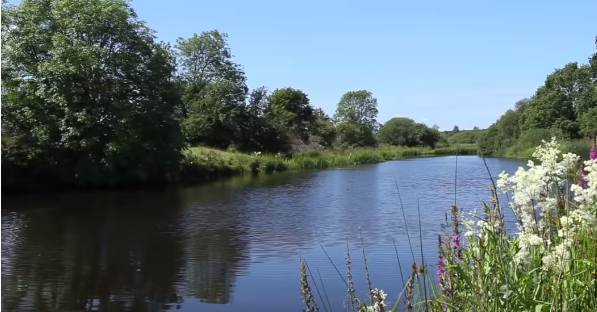 _______________        _______________________________        _______________________________        _______________________________        _______________________________        _______________________________        _______________________________        ________________